Name: _______________________________						Colligative PropertiesBackground Information: A colligative property is an extensive property in which the actual solute identity is irrelevant, but the amount of solute added will change the property.Guiding Question: How will the addition of different solutes affect the freezing and boiling points of pure water?Pre-Lab Questions:Explain why it is important to stir the solutions while finding their temperature.Explain why it is important to clamp the thermometer so it doesn’t touch the bottom of the beaker while it is heating or cooling.What is the normal melting point and the normal boiling point of pure water?Identify a solute to add to water as an independent variable.  Identify which point (freezing or boiling point) to test as the dependent variable. Prediction: Explain how your independent and dependent variable may be correlated. _________________________________________________________________________________ Reasoning: __________________________________________________________________________________________________________________________________________________________Procedure: Describe the steps you will take to identify if boiling or freezing points will change when your solute is added to pure water. Be sure to include how you will measure the amounts of solute and solvent, as well as what equipment you will need. Team Data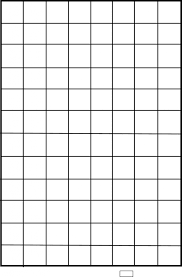 Class DataQuestions:Construct a claim that supports or contradicts the prediction made in the pre-lab questions. Provide evidence that supports your claim. Use your reasoning skills to explain why your evidence is relevant. Justify the steps you took to obtain the evidence you obtained. Explain the relationships between the types of compounds added to water and their affect on the boiling point and freezing point of pure water.  Mass Solute AddedPhase Change TemperatureTrial descriptionResultsMass of NaCl versus Boiling PointMass of NaCl versus Freezing PointMass of CaCl2 versus Boiling PointMass of CaCl2 versus Freezing PointMass of C6H12O6 versus Boiling PointMass of C6H12O6 versus Freezing PointMass of Sand versus Boiling Point